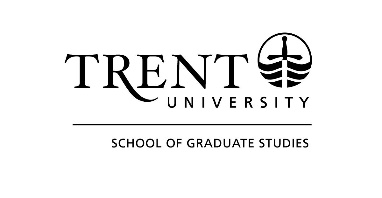 Trent University
School of Graduate StudiesPersonal StatementTrent University
School of Graduate StudiesPersonal StatementTrent University
School of Graduate StudiesPersonal StatementThe Personal Statement should outline your motive for applying to graduate studies at Trent University. Your statement should include your overall expectations of the program and details of your interests and experience in the subject area. You may use a second page, if needed.The Personal Statement should outline your motive for applying to graduate studies at Trent University. Your statement should include your overall expectations of the program and details of your interests and experience in the subject area. You may use a second page, if needed.The Personal Statement should outline your motive for applying to graduate studies at Trent University. Your statement should include your overall expectations of the program and details of your interests and experience in the subject area. You may use a second page, if needed.The Personal Statement should outline your motive for applying to graduate studies at Trent University. Your statement should include your overall expectations of the program and details of your interests and experience in the subject area. You may use a second page, if needed.The Personal Statement should outline your motive for applying to graduate studies at Trent University. Your statement should include your overall expectations of the program and details of your interests and experience in the subject area. You may use a second page, if needed.SurnameGiven Name(s)Graduate Program DateThe information on this form is collected under the authority of the Trent University Act, 1963. If you have any questions about the collection, use or disclosure of this information by the University, please contact Craig Brunetti, Dean of Graduate Studies, Blackburn Hall, 705-748-1011 ext. 7245.The information on this form is collected under the authority of the Trent University Act, 1963. If you have any questions about the collection, use or disclosure of this information by the University, please contact Craig Brunetti, Dean of Graduate Studies, Blackburn Hall, 705-748-1011 ext. 7245.The information on this form is collected under the authority of the Trent University Act, 1963. If you have any questions about the collection, use or disclosure of this information by the University, please contact Craig Brunetti, Dean of Graduate Studies, Blackburn Hall, 705-748-1011 ext. 7245.The information on this form is collected under the authority of the Trent University Act, 1963. If you have any questions about the collection, use or disclosure of this information by the University, please contact Craig Brunetti, Dean of Graduate Studies, Blackburn Hall, 705-748-1011 ext. 7245.The information on this form is collected under the authority of the Trent University Act, 1963. If you have any questions about the collection, use or disclosure of this information by the University, please contact Craig Brunetti, Dean of Graduate Studies, Blackburn Hall, 705-748-1011 ext. 7245.Trent University, School of Graduate Studies, Peterborough ON, CANADA K9L 0G2 Phone: 705.748.1011 x 7245Trent University, School of Graduate Studies, Peterborough ON, CANADA K9L 0G2 Phone: 705.748.1011 x 7245Trent University, School of Graduate Studies, Peterborough ON, CANADA K9L 0G2 Phone: 705.748.1011 x 7245Trent University, School of Graduate Studies, Peterborough ON, CANADA K9L 0G2 Phone: 705.748.1011 x 7245Trent University, School of Graduate Studies, Peterborough ON, CANADA K9L 0G2 Phone: 705.748.1011 x 7245Personal Statement:Personal Statement:Personal Statement:Personal Statement:Personal Statement: